宝鸡文理学院2020届本科毕业生信息一览表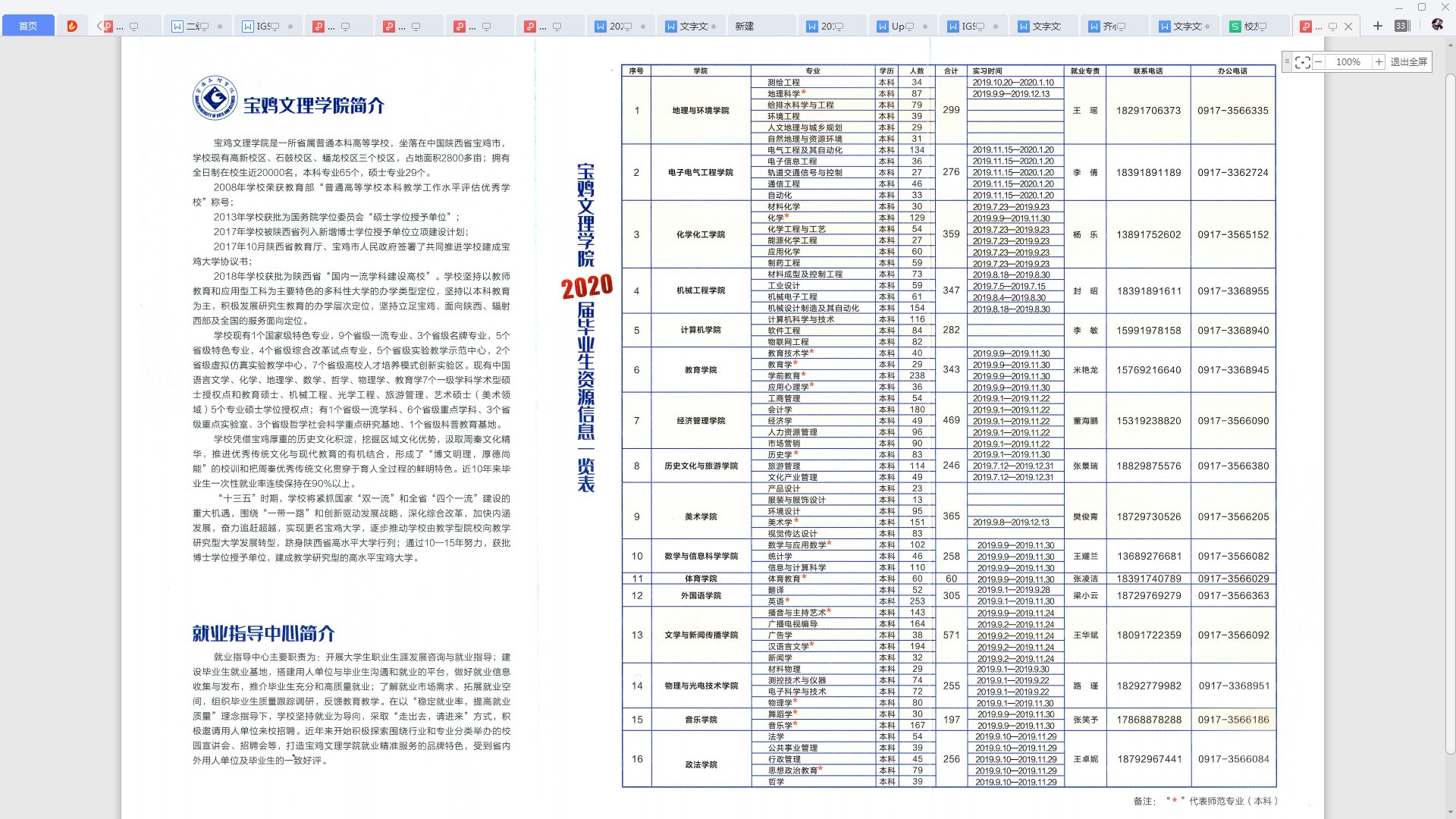 宝鸡文理学院2020届研究生信息一览表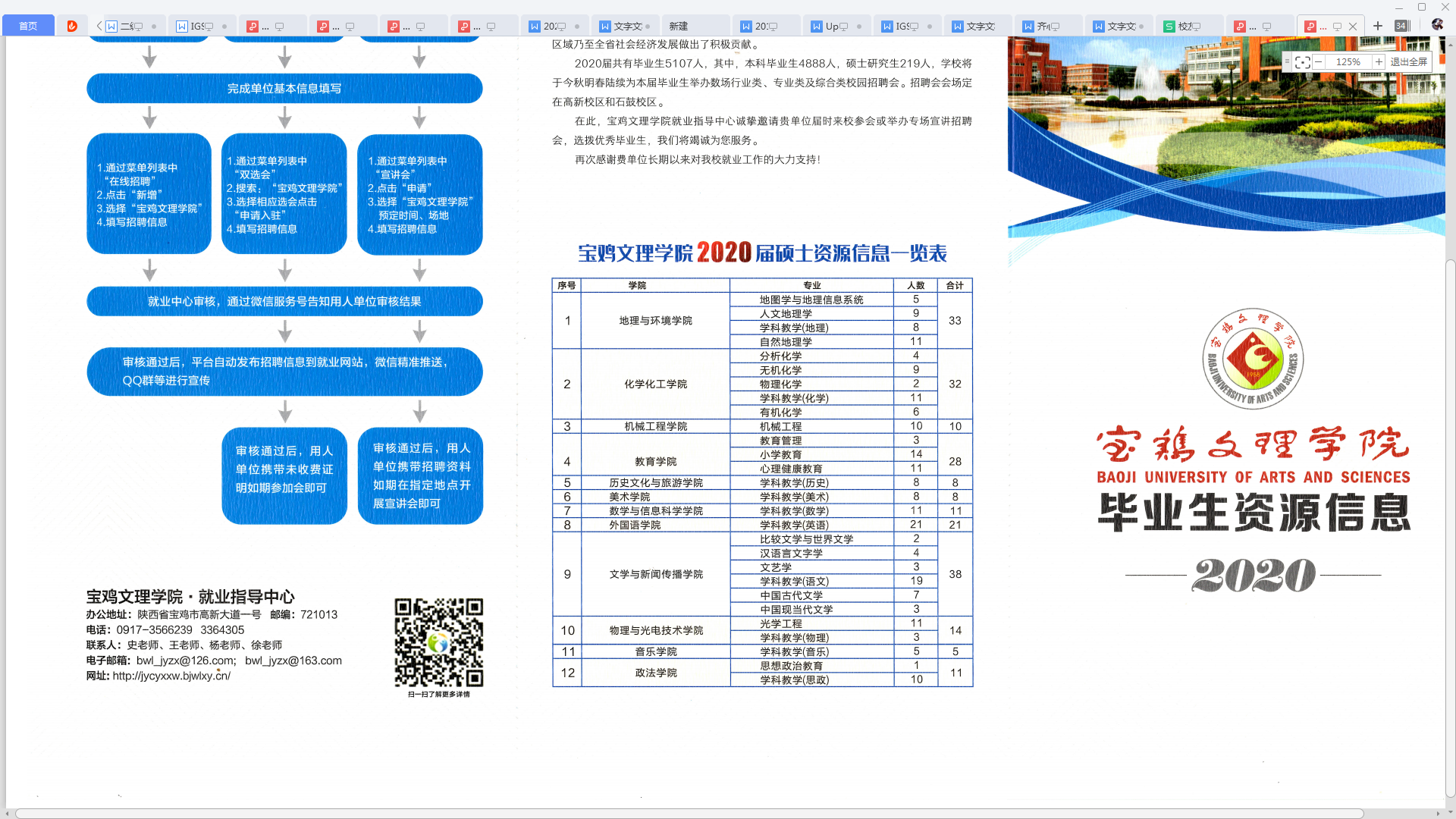 